Privacy Impact Assessment Formv 1.47.4Status	Form Number	Form DateQuestion	AnswerOPDIV:	NIHPIA Unique Identifier:2a  Name:	NIH Office of Clinical Research (OCR) Clinical Research Training ApplicationThe subject of this PIA is which of the following?3a Identify the Enterprise Performance Lifecycle Phase of the system.3b Is this a FISMA-Reportable system?Does the system include a Website or onlineGeneral Support System (GSS) Major ApplicationMinor Application (stand-alone) Minor Application (child) Electronic Information Collection UnknownDevelopmentYes NoYesAcceptapplication available to and for the use of the generalpublic?	NoRejectIdentify the operator.POC Title	Medical OfficerPoint of Contact (POC):POC Name	Anne ZajicekPOC Organization Office of the Director (OD) Officeof Clinical Research (OCR)Accept RejectPOC Email	zajiceka@mail.nih.govPOC Phone	301-480-9913Is this a new or existing system?Does the system have Security Authorization (SA)?Accept Reject8b Planned Date of Security Authorization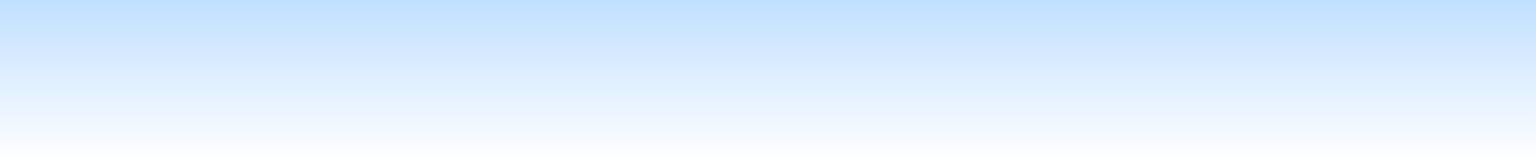 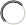 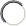 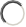 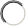 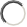 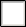 September 1, 2019Not Applicable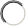 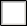 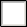 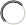 Reviewer Questions	AnswerYesAcceptAre the individuals whose PII is in the system provided appropriate participation?ReviewerNotesDoes the PIA raise any concerns about the security of the PII?ReviewerNotesNoYes NoRejectAccept Reject9ReviewerNotesIs applicability of the Privacy Act captured correctly and is a SORN published or does it need to be?Yes NoYesAccept RejectAcceptIs the PII appropriately limited for use internally and with third parties?ReviewerNotesDoes the PIA demonstrate compliance with all Web privacy requirements?ReviewerNotesWere any changes made to the system because of the completion of this PIA?NoYes NoYes NoRejectAccept RejectAccept RejectReviewerNotesGeneral CommentsOPDIV Senior Official for Privacy SignatureHHS Senior Agency Official for Privacy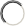 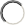 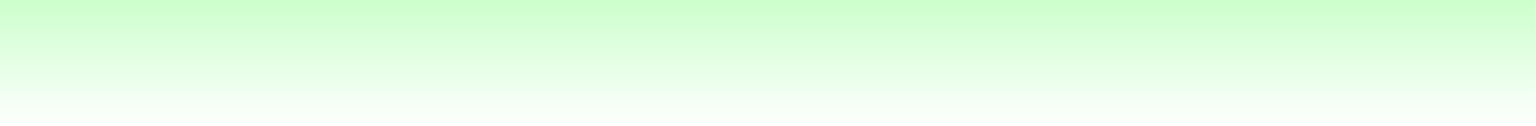 Third-Party Website Assessment PIA Formv 1.47.4Status	Form Number	Read Only	Form Date	Read OnlyQuestion	AnswerOPDIV:	Read Only - OPDIVTPWA Unique Identifier (UID):	Read Only - TPWA UIDTPWA Name:	Read Only - TPWA NameIs this a new TPWA?Yes No4a Please provide the reason for revisionWill the use of a third-party Website or applicationcreate a new or modify an existing HHS/OPDIV System of Records Notice (SORN) under the PrivacyAct?5a Indicate the SORN number (or identify plans to put one in place.)Will the use of a third-party Website or applicationcreate an information collection subject to OMB clearance under the Paperwork Reduction Act (PRA)?Indicate the OMB approval number and approval 6a number expiration date (or describe the plans toobtain OMB clearance.)Does the third-party Website or application contain Federal Records?SORN Number:If not published:OMB Approval Number Expiration Date ExplanationYes NoYes NoYes NoAccept RejectAccept RejectAccept RejectPOC TitlePoint of Contact (POC):POC NamePOC Organization POC EmailAccept RejectPOC PhoneDescribe the specific purpose for the OPDIV use of the third-party Website or application:Have the third-party privacy policies been reviewedto evaluate any risks and to determine whether the Website or application is appropriate for OPDIV use? Describe alternative means by which the public canobtain comparable information or services if they choose not to use the third-party Website orapplication:Does the third-party Website or application haveappropriate branding to distinguish the OPDIV activities from those of nongovernmental actors?How does the public navigate to the third party Website or application from the OPIDIV?Yes NoYes NoAccept Reject Accept RejectAccept RejectAccept RejectAccept Reject13a Please describe how the public navigate to the third- party website or application:11Describe the purpose of the system.The purpose of the system is to provide a redesigned and modernized version of the existing NIH Clinical Research Training Application. This application is a Learning Management system built leveraging Drupal Key features which include:Administrative ability to create and manage coursesCourse registration for NIH and non-NIH (public) usersAccess to course materials for registered usersTaking an exam and earning a certificate upon achieving a predetermined passing gradeCourse and lecture evaluationDiscussion boards, calendars, and dashboards for each course createdReporting features for user and usage statisticsAccept Reject12Describe the type of information the system will	Users are required to create an account with a login ID and collect, maintain (store), or share. (Subsequent	password to log into the system. Registration is then required questions will identify if this information is PII and ask to access course materials. The registration form collects theabout the specific data elements.)	following information:Describe the type of information the system will	Users are required to create an account with a login ID and collect, maintain (store), or share. (Subsequent	password to log into the system. Registration is then required questions will identify if this information is PII and ask to access course materials. The registration form collects theabout the specific data elements.)	following information:Accept Reject13Provide an overview of the system and describe the	The information listed in Question 12 is collected and stored information it will collect, maintain (store), or share,	temporarily to provide login accounts for students taking either permanently or temporarily.	courses within the system and to allow the OCR administrativeProvide an overview of the system and describe the	The information listed in Question 12 is collected and stored information it will collect, maintain (store), or share,	temporarily to provide login accounts for students taking either permanently or temporarily.	courses within the system and to allow the OCR administrativeAccept Reject14Does the system collect, maintain, use or share PII?Yes NoAcceptReject15Indicate the type of PII that the system will collect or maintain.  Social Security Number	  Date of Birth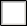 Name	  Photographic Identifiers   Driver's License Number	  Biometric Identifiers  Mother's Maiden Name	  Vehicle IdentifiersE-Mail Address	  Mailing Address  Phone Numbers	  Medical Records Number  Medical Notes	  Financial Account Info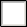   Certificates	  Legal Documents  Education Records	  Device Identifiers  Military Status	  Employment Status  Foreign Activities	  Passport Number   Taxpayer IDDegree ORCiDState/Territory CountryAffiliation (NIH/Non-NIH, I/C, Institute/Company/Organization, Department)Accept Reject16Indicate the categories of individuals about whom PII is collected, maintained or shared.Employees Public Citizens  Business Partners/Contacts (Federal, state, local agencies)   Vendors/Suppliers/Contractors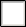   Patients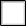 OtherAccept  Reject17How many individuals' PII is in the system?5,000-9,999Accept Reject18For what primary purpose is the PII used?To provide identification for login accounts, emailing notifications, and placing students' names on passing exam certificates.Accept  Reject19Describe the secondary uses for which the PII will be used (e.g. testing, training or research)To allow the OCR administrative team to analyze and report demographic data and statistics for all course students to provide metrics and help improve future course offerings, for use within OCR.Accept  Reject20Describe the function of the SSN.N/A - SSN is not collected.Accept  Reject20aCite the legal authority to use the SSN.N/A - SSN is not collected.21Identify legal authorities governing information use and disclosure specific to the system and program.Privacy Act of 1974, as amended (5 U.S.C. Section 552a)Accept Reject22Are records on the system retrieved by one or more PII data elements? YesNoAcceptReject23Identify the sources of PII in the system.Directly from an individual about whom the information pertains	 In-Person	 Hard Copy: Mail/FaxEmail Online	 Other Government SourcesWithin the OPDIV Other HHS OPDIV	 State/Local/Tribal	 Foreign	      Other Federal Entities	 Other Non-Government SourcesMembers of the Public                                          Commercial Data Broker 	 Public Media/Internet	 Private Sector	 OtherAccept  Reject23a Identify the OMB information collection approval number and expiration date.OMB Number 0925-XXXXApplication for new OMB Number under review and to be received by October 15, 2019.OMB Number 0925-XXXXApplication for new OMB Number under review and to be received by October 15, 2019.24 Is the PII shared with other organizations? YesNoAcceptRejectDescribe the process in place to notify individuals25 that their personal information will be collected. If no prior notice is given, explain the reason.The following OMB notice is placed at the top of the course registration form:OMB NoticeForm approved | OMB Number 0925-XXXX | Expiration Date XX/XX/XXPublic reporting burden for this collection of information is estimated to average (10) minutes per response, including the time for reviewing instructions, searching existing data sources, gathering and maintaining the data needed, and completing and reviewing the collection of information. An agency may not conduct or sponsor, and a person is not required to respond to, a collection of information unless it displays a currently valid OMB control number. Send comments regarding this burden estimate or any other aspect of this collection of information, including suggestions for reducing this burden, to: NIH, Project Clearance Branch, 6705 Rockledge Drive, MSC 7974, Bethesda, MD 20892-7974, ATTN: PRA (0925-xxxx). Do not return the completed form to this address.Accept Reject26 Is the submission of PII by individuals voluntary or mandatory? VoluntaryMandatoryAcceptRejectDescribe the method for individuals to opt-out of theDescribe the method for individuals to opt-out of the27 collection or use of their PII. If there is no option toBasic information is needed to create a login account for theAcceptobject to the information collection, provide asystem: First Name, Last Name, Email Address, and Username.Rejectreason.reason.Describe the process to notify and obtain consentfrom the individuals whose PII is in the system when major changes occur to the system (e.g., disclosure28 and/or data uses have changed since the notice at the time of original collection). Alternatively, describe why they cannot be notified or have their consent obtained.If notification is required, individuals can be notified via email.Accept RejectDescribe the process in place to resolve an	Individuals may send comments regarding this burden individual's concerns when they believe their PII has	estimate or any other aspect of this collection of information,29 been inappropriately obtained, used, or disclosed, or including suggestions for reducing this burden, to: NIH, Projectthat the PII is inaccurate. If no process exists, explain	Clearance Branch, 6705 Rockledge Drive, MSC 7974, Bethesda, why not.	MD 20892-7974, ATTN: PRA (0925-xxxx). Do not return thecompleted form to this address.Describe the process in place to resolve an	Individuals may send comments regarding this burden individual's concerns when they believe their PII has	estimate or any other aspect of this collection of information,29 been inappropriately obtained, used, or disclosed, or including suggestions for reducing this burden, to: NIH, Projectthat the PII is inaccurate. If no process exists, explain	Clearance Branch, 6705 Rockledge Drive, MSC 7974, Bethesda, why not.	MD 20892-7974, ATTN: PRA (0925-xxxx). Do not return thecompleted form to this address.Accept RejectDescribe the process in place for periodic reviews of30 PII contained in the system to ensure the data's integrity, availability, accuracy and relevancy. If noprocesses are in place, explain why not.A process will be in place for OCR administration to monitor the data collection annually.Accept Reject31 Identify who will have access to the PII in the system and the reason why they require access.31 Identify who will have access to the PII in the system and the reason why they require access. UsersAccept RejectAccept Reject31 Identify who will have access to the PII in the system and the reason why they require access.31 Identify who will have access to the PII in the system and the reason why they require access.AdministratorsTroubleshoot access issues; metrics reportingAccept RejectAccept Reject31 Identify who will have access to the PII in the system and the reason why they require access.31 Identify who will have access to the PII in the system and the reason why they require access.DevelopersTroubleshoot access and system issuesAccept RejectAccept Reject31 Identify who will have access to the PII in the system and the reason why they require access.31 Identify who will have access to the PII in the system and the reason why they require access.ContractorsTroubleshoot access and system issues (the development team consists of contractors)Accept RejectAccept Reject31 Identify who will have access to the PII in the system and the reason why they require access.31 Identify who will have access to the PII in the system and the reason why they require access. OthersAccept RejectAccept RejectThe procedure to determine which system users may access PII is granted through a request to the system owner, along with a proper reason for needing access to the PII. NIH login isDescribe the procedures in place to determine which required. Following login, the system user's privileges are32 system users (administrators, developers,	verified through the use of the NIH Identity, Credential, and contractors, etc.) may access PII.	Access Management Services: Identity Management Services(IMS), formally known as the Active Directory (AD), and has its own approved PIA on record, including all legal authorities documented.The procedure to determine which system users may access PII is granted through a request to the system owner, along with a proper reason for needing access to the PII. NIH login isDescribe the procedures in place to determine which required. Following login, the system user's privileges are32 system users (administrators, developers,	verified through the use of the NIH Identity, Credential, and contractors, etc.) may access PII.	Access Management Services: Identity Management Services(IMS), formally known as the Active Directory (AD), and has its own approved PIA on record, including all legal authorities documented.The procedure to determine which system users may access PII is granted through a request to the system owner, along with a proper reason for needing access to the PII. NIH login isDescribe the procedures in place to determine which required. Following login, the system user's privileges are32 system users (administrators, developers,	verified through the use of the NIH Identity, Credential, and contractors, etc.) may access PII.	Access Management Services: Identity Management Services(IMS), formally known as the Active Directory (AD), and has its own approved PIA on record, including all legal authorities documented.The procedure to determine which system users may access PII is granted through a request to the system owner, along with a proper reason for needing access to the PII. NIH login isDescribe the procedures in place to determine which required. Following login, the system user's privileges are32 system users (administrators, developers,	verified through the use of the NIH Identity, Credential, and contractors, etc.) may access PII.	Access Management Services: Identity Management Services(IMS), formally known as the Active Directory (AD), and has its own approved PIA on record, including all legal authorities documented.The procedure to determine which system users may access PII is granted through a request to the system owner, along with a proper reason for needing access to the PII. NIH login isDescribe the procedures in place to determine which required. Following login, the system user's privileges are32 system users (administrators, developers,	verified through the use of the NIH Identity, Credential, and contractors, etc.) may access PII.	Access Management Services: Identity Management Services(IMS), formally known as the Active Directory (AD), and has its own approved PIA on record, including all legal authorities documented.Accept RejectThe procedure to determine which system users may access PII is granted through a request to the system owner, along with a proper reason for needing access to the PII. NIH login isDescribe the methods in place to allow those with	required. Following login, the system user's privileges are33  access to PII to only access the minimum amount of	verified through the use of the NIH Identity, Credential, and information necessary to perform their job.	Access Management Services: Identity Management Services(IMS), formally known as the Active Directory (AD), and has its own approved PIA on record, including all legal authorities documented.The procedure to determine which system users may access PII is granted through a request to the system owner, along with a proper reason for needing access to the PII. NIH login isDescribe the methods in place to allow those with	required. Following login, the system user's privileges are33  access to PII to only access the minimum amount of	verified through the use of the NIH Identity, Credential, and information necessary to perform their job.	Access Management Services: Identity Management Services(IMS), formally known as the Active Directory (AD), and has its own approved PIA on record, including all legal authorities documented.The procedure to determine which system users may access PII is granted through a request to the system owner, along with a proper reason for needing access to the PII. NIH login isDescribe the methods in place to allow those with	required. Following login, the system user's privileges are33  access to PII to only access the minimum amount of	verified through the use of the NIH Identity, Credential, and information necessary to perform their job.	Access Management Services: Identity Management Services(IMS), formally known as the Active Directory (AD), and has its own approved PIA on record, including all legal authorities documented.The procedure to determine which system users may access PII is granted through a request to the system owner, along with a proper reason for needing access to the PII. NIH login isDescribe the methods in place to allow those with	required. Following login, the system user's privileges are33  access to PII to only access the minimum amount of	verified through the use of the NIH Identity, Credential, and information necessary to perform their job.	Access Management Services: Identity Management Services(IMS), formally known as the Active Directory (AD), and has its own approved PIA on record, including all legal authorities documented.The procedure to determine which system users may access PII is granted through a request to the system owner, along with a proper reason for needing access to the PII. NIH login isDescribe the methods in place to allow those with	required. Following login, the system user's privileges are33  access to PII to only access the minimum amount of	verified through the use of the NIH Identity, Credential, and information necessary to perform their job.	Access Management Services: Identity Management Services(IMS), formally known as the Active Directory (AD), and has its own approved PIA on record, including all legal authorities documented.Accept RejectIdentify training and awareness provided to personnel (system owners, managers, operators,34 contractors and/or program managers) using the system to make them aware of their responsibilitiesfor protecting the information being collected and maintained.The NIH Security Awareness Training course is used to satisfy this requirement. According to NIH policy, all personnel who use NIH applications must attend security awareness training every year. There are four categories of mandatory IT training (Information Security, Counterintelligence, Privacy Awareness, and Records Management). Training is completed on the http://irtsectraining.nih.gov site with valid NIH credentials.All NIH personnel, contract personnel, and non-NIH users with authorized access to NIH-owned information system resources are required to complete NIH's on-line security awareness training course. Procedures, deadlines, and instructions are found within the NIH Security Awareness and Training policy document.The NIH Security Awareness Training course is used to satisfy this requirement. According to NIH policy, all personnel who use NIH applications must attend security awareness training every year. There are four categories of mandatory IT training (Information Security, Counterintelligence, Privacy Awareness, and Records Management). Training is completed on the http://irtsectraining.nih.gov site with valid NIH credentials.All NIH personnel, contract personnel, and non-NIH users with authorized access to NIH-owned information system resources are required to complete NIH's on-line security awareness training course. Procedures, deadlines, and instructions are found within the NIH Security Awareness and Training policy document.The NIH Security Awareness Training course is used to satisfy this requirement. According to NIH policy, all personnel who use NIH applications must attend security awareness training every year. There are four categories of mandatory IT training (Information Security, Counterintelligence, Privacy Awareness, and Records Management). Training is completed on the http://irtsectraining.nih.gov site with valid NIH credentials.All NIH personnel, contract personnel, and non-NIH users with authorized access to NIH-owned information system resources are required to complete NIH's on-line security awareness training course. Procedures, deadlines, and instructions are found within the NIH Security Awareness and Training policy document.Accept RejectDescribe training system users receive (above and35 beyond general security and privacy awareness training).Administrative users are provided training in the form of standard operating procedures. These trainings cover navigating the system, Shopping cart workflows and how to review and process publication orders.Administrative users are provided training in the form of standard operating procedures. These trainings cover navigating the system, Shopping cart workflows and how to review and process publication orders.Administrative users are provided training in the form of standard operating procedures. These trainings cover navigating the system, Shopping cart workflows and how to review and process publication orders.Accept RejectDo contracts include Federal Acquisition Regulation36 and other appropriate clauses ensuring adherence to privacy provisions and practices?Yes NoYes NoYes NoAccept RejectDescribe the process and guidelines in place with37 regard to the retention and destruction of PII. Cite specific records retention schedules.6.5 Public Customer Service RecordsThis schedule covers records an agency creates or receives while providing customer service to the public. Federal agencies that provide direct services to the public operate customer call centers or service centers to assist external customers. They may provide customer support through telephone discussions (toll free numbers), dialogue (via chat), and email.Item 020:Customer/client records. Distribution lists used by an agency to deliver specific goods or services. Records include:contact information for customers or clientssubscription databases for distributing information such as publications and data sets produced by the agencyfiles and databases related to constituent and community outreach or relationssign-up, request, and opt-out formsRecord Type:TemporaryDisposition Instructions:Delete when superseded, obsolete, or when customer requests the agency to remove the records.Disposition Authority: DAA-GRS-2017-0002-0002Accept RejectAdministrative Controls:Access requests are managed, validated, and audited by the OCR Support Team and scheduled audits are performed to ensure accounts are validated and/or revoked if needed.Access Disclosure Agreements are required for all users. Technical Controls:Access to the system is controlled by NIH log-in which authenticates the user prior to granting access. Access levelDescribe, briefly but with specificity, how the PII will	and permissions are controlled by the system and based on38  be secured in the system using administrative,	user, role, organizational unit, and status of the report. All technical, and physical controls.	servers have been configured to remove all unusedapplications and system files and all local account access except when necessary to manage the system and maintain integrity of data.Physical Controls:The servers reside in the Center for Information Technology (CIT) Computer Room where policies and procedures are in place to restrict access to the machines. This includes guards at the front door and entrance to the machine room.Administrative Controls:Access requests are managed, validated, and audited by the OCR Support Team and scheduled audits are performed to ensure accounts are validated and/or revoked if needed.Access Disclosure Agreements are required for all users. Technical Controls:Access to the system is controlled by NIH log-in which authenticates the user prior to granting access. Access levelDescribe, briefly but with specificity, how the PII will	and permissions are controlled by the system and based on38  be secured in the system using administrative,	user, role, organizational unit, and status of the report. All technical, and physical controls.	servers have been configured to remove all unusedapplications and system files and all local account access except when necessary to manage the system and maintain integrity of data.Physical Controls:The servers reside in the Center for Information Technology (CIT) Computer Room where policies and procedures are in place to restrict access to the machines. This includes guards at the front door and entrance to the machine room.Accept Reject39 Identify the publicly-available URL:ocrtraining.cit.nih.gov (expected URL; pending configuration of production site)AcceptReject40 Does the website have a posted privacy notice?Yes No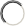 AcceptReject40a Is the privacy policy available in a machine-readable format?Yes No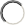 Does the website use web measurement and41 customization technology?Yes NoAccept RejectSelect the type of website measurement and41a customization technologies is in use and if it is used to collect PII. (Select all that apply)Technologies Web beacons     Web bugs Session CookiesPersistent CookiesOther...Collects PII?Select the type of website measurement and41a customization technologies is in use and if it is used to collect PII. (Select all that apply)Technologies Web beacons     Web bugs Session CookiesPersistent CookiesOther... Yes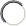 Select the type of website measurement and41a customization technologies is in use and if it is used to collect PII. (Select all that apply)Technologies Web beacons     Web bugs Session CookiesPersistent CookiesOther... NoSelect the type of website measurement and41a customization technologies is in use and if it is used to collect PII. (Select all that apply)Technologies Web beacons     Web bugs Session CookiesPersistent CookiesOther... YesSelect the type of website measurement and41a customization technologies is in use and if it is used to collect PII. (Select all that apply)Technologies Web beacons     Web bugs Session CookiesPersistent CookiesOther... NoSelect the type of website measurement and41a customization technologies is in use and if it is used to collect PII. (Select all that apply)Technologies Web beacons     Web bugs Session CookiesPersistent CookiesOther... YesSelect the type of website measurement and41a customization technologies is in use and if it is used to collect PII. (Select all that apply)Technologies Web beacons     Web bugs Session CookiesPersistent CookiesOther...NoSelect the type of website measurement and41a customization technologies is in use and if it is used to collect PII. (Select all that apply)Technologies Web beacons     Web bugs Session CookiesPersistent CookiesOther... YesSelect the type of website measurement and41a customization technologies is in use and if it is used to collect PII. (Select all that apply)Technologies Web beacons     Web bugs Session CookiesPersistent CookiesOther...NoSelect the type of website measurement and41a customization technologies is in use and if it is used to collect PII. (Select all that apply)Technologies Web beacons     Web bugs Session CookiesPersistent CookiesOther...YesSelect the type of website measurement and41a customization technologies is in use and if it is used to collect PII. (Select all that apply)Technologies Web beacons     Web bugs Session CookiesPersistent CookiesOther...No42 Does the website have any information or pages directed at children under the age of thirteen? Yes NoAccept Reject43 Does the website contain links to non- federal government websites external to HHS?Yes NoAccept RejectIs a disclaimer notice provided to users that follow 43a external links to websites not owned or operated byHHS?Yes NoREVIEWER QUESTIONS: The following section contains Reviewer Questions which are not to be filled out unless the user is an OPDIV Senior Officer for Privacy.REVIEWER QUESTIONS: The following section contains Reviewer Questions which are not to be filled out unless the user is an OPDIV Senior Officer for Privacy.REVIEWER QUESTIONS: The following section contains Reviewer Questions which are not to be filled out unless the user is an OPDIV Senior Officer for Privacy.REVIEWER QUESTIONS: The following section contains Reviewer Questions which are not to be filled out unless the user is an OPDIV Senior Officer for Privacy.REVIEWER QUESTIONS: The following section contains Reviewer Questions which are not to be filled out unless the user is an OPDIV Senior Officer for Privacy.Reviewer QuestionsReviewer QuestionsAnswerReviewer QuestionsReviewer QuestionsAnswerReviewer QuestionsReviewer QuestionsAnswerReviewer QuestionsReviewer QuestionsAnswerReviewer QuestionsReviewer QuestionsAnswerReviewer QuestionsReviewer QuestionsAnswerReviewer QuestionsReviewer QuestionsAnswerReviewer QuestionsReviewer QuestionsAnswerReviewer QuestionsReviewer QuestionsAnswerReviewer QuestionsReviewer QuestionsAnswerReviewer QuestionsReviewer QuestionsAnswerReviewer QuestionsReviewer QuestionsAnswerReviewer QuestionsReviewer QuestionsAnswerReviewer QuestionsReviewer QuestionsAnswerReviewer QuestionsReviewer QuestionsAnswerReviewer QuestionsReviewer QuestionsAnswerReviewer QuestionsReviewer QuestionsAnswerReviewer QuestionsAnswerReviewer QuestionsAnswerReviewer QuestionsAnswerReviewer QuestionsAnswerReviewer QuestionsAnswerReviewer QuestionsAnswerReviewer QuestionsAnswerReviewer QuestionsAnswerReviewer QuestionsAnswerReviewer QuestionsAnswerReviewer QuestionsAnswerReviewer QuestionsAnswerReviewer QuestionsAnswerReviewer QuestionsAnswerReviewer QuestionsAnswerReviewer QuestionsAnswerReviewer QuestionsAnswerReviewer QuestionsAnswerReviewer QuestionsAnswerReviewer QuestionsAnswerReviewer QuestionsAnswerReviewer QuestionsAnswerReviewer QuestionsAnswerReviewer QuestionsAnswerReviewer QuestionsAnswerReviewer QuestionsAnswerReviewer QuestionsAnswerReviewer QuestionsAnswerReviewer QuestionsAnswerReviewer QuestionsAnswerReviewer QuestionsAnswerReviewer QuestionsAnswerReviewer QuestionsAnswerReviewer QuestionsAnswerReviewer QuestionsAnswerReviewer QuestionsAnswerReviewer QuestionsAnswerReviewer QuestionsAnswerReviewer QuestionsAnswerReviewer QuestionsAnswerReviewer QuestionsAnswerReviewer QuestionsAnswerReviewer QuestionsAnswerReviewer QuestionsAnswerReviewer QuestionsAnswerReviewer QuestionsAnswerReviewer QuestionsAnswerReviewer QuestionsAnswerReviewer QuestionsAnswerReviewer QuestionsAnswerReviewer QuestionsAnswerReviewer QuestionsAnswerReviewer QuestionsAnswerReviewer QuestionsAnswerReviewer QuestionsAnswerReviewer QuestionsAnswerReviewer QuestionsAnswerReviewer QuestionsAnswerReviewer QuestionsAnswerReviewer QuestionsAnswerReviewer QuestionsAnswerReviewer QuestionsAnswerReviewer QuestionsAnswerReviewer QuestionsAnswerReviewer QuestionsAnswerReviewer QuestionsAnswerReviewer QuestionsAnswerReviewer QuestionsAnswerReviewer QuestionsAnswerReviewer QuestionsAnswerReviewer QuestionsAnswerReviewer QuestionsAnswerReviewer QuestionsAnswerReviewer QuestionsAnswerReviewer QuestionsAnswerReviewer QuestionsAnswerReviewer QuestionsAnswerReviewer QuestionsAnswerReviewer QuestionsAnswerReviewer QuestionsAnswerReviewer QuestionsAnswerReviewer QuestionsAnswerReviewer QuestionsAnswerReviewer QuestionsAnswerReviewer QuestionsAnswerReviewer QuestionsAnswerReviewer QuestionsAnswerReviewer QuestionsAnswerReviewer QuestionsAnswerReviewer QuestionsAnswerReviewer QuestionsAnswerReviewer QuestionsAnswerReviewer QuestionsAnswerReviewer QuestionsAnswerReviewer QuestionsAnswerReviewer QuestionsAnswerReviewer QuestionsAnswerReviewer QuestionsAnswerReviewer QuestionsAnswerReviewer QuestionsAnswerReviewer QuestionsAnswerReviewer QuestionsAnswerReviewer QuestionsAnswerReviewer QuestionsAnswerReviewer QuestionsAnswerReviewer QuestionsAnswerReviewer QuestionsAnswerReviewer QuestionsAnswerReviewer QuestionsAnswerReviewer QuestionsAnswerReviewer QuestionsAnswerReviewer QuestionsAnswerReviewer QuestionsAnswerReviewer QuestionsAnswerReviewer QuestionsAnswerReviewer QuestionsAnswerReviewer QuestionsAnswerReviewer QuestionsAnswerReviewer QuestionsAnswerReviewer QuestionsAnswerReviewer QuestionsAnswerReviewer QuestionsAnswerReviewer QuestionsAnswerReviewer QuestionsAnswerReviewer QuestionsAnswerReviewer QuestionsAnswerReviewer QuestionsAnswerReviewer QuestionsAnswerReviewer QuestionsAnswerReviewer QuestionsAnswerReviewer QuestionsAnswerReviewer QuestionsAnswerReviewer QuestionsAnswerReviewer QuestionsAnswerReviewer QuestionsAnswerReviewer QuestionsAnswerReviewer QuestionsAnswerReviewer QuestionsAnswer1Are the questions on the PIA answered correctly, accurately, and completely?YesNoAccept RejectReviewerNotesReviewerNotesReviewerNotesReviewerNotes2Does the PIA appropriately communicate the purpose of PII in the system and is the purpose justified by appropriate legal authorities?YesNoAccept RejectReviewerNotesReviewerNotesReviewerNotesReviewerNotes3Do system owners demonstrate appropriate understanding of the impact of the PII in the system and provide sufficient oversight to employees and contractors?YesNoAccept RejectReviewerNotesReviewerNotesReviewerNotesReviewerNotes4Does the PIA appropriately describe the PII quality and integrity of the data?YesNoAccept RejectReviewerNotesReviewerNotesReviewerNotesReviewerNotes5Is this a candidate for PII minimization?YesNoAccept RejectReviewerNotesReviewerNotesReviewerNotesReviewerNotes6Does the PIA accurately identify data retention procedures and records retention schedules?YesNoAccept RejectReviewerNotesReviewerNotesReviewerNotesReviewerNotesIf the public navigate to the third-party website or13b application via an external hyperlink, is there an alert to notify the public that they are being directed to anongovernmental Website? Yes No Yes NoHas the OPDIV Privacy Policy been updated to14 describe the use of a third-party Website or application? Yes NoAccept  Reject14a Provide a hyperlink to the OPDIV Privacy Policy:14a Provide a hyperlink to the OPDIV Privacy Policy:14a Provide a hyperlink to the OPDIV Privacy Policy:15 Is an OPDIV Privacy Notice posted on the third-party Website or application? Yes NoAccept  RejectConfirm that the Privacy Notice contains all of thefollowing elements: (i) An explanation that the Website or application is not government-owned or government-operated; (ii) An indication of whether and how the OPDIV will maintain, use, or share PII15a that becomes available; (iii) An explanation that by using the third-party Website or application to communicate with the OPDIV, individuals may be providing nongovernmental third-parties with access to PII; (iv) A link to the official OPDIV Website; and (v) A link to the OPDIV Privacy Policy Yes NoIs the OPDIV's Privacy Notice prominently displayed15b at all locations on the third-party Website or application where the public might make PIIavailable? Yes No16 Is PII collected by the OPDIV from the third-party Website or application? Yes NoAccept Reject17 Will the third-party Website or application make PII available to the OPDIV? Yes NoAccept RejectDescribe the PII that will be collected by the OPDIVfrom the third-party Website or application and/or18 the PII which the public could make available to the OPDIV through the use of the third-party Website orapplication and the intended or expected use of the PII:Accept  RejectDescribe the type of PII from the third-party Website19 or application that will be shared, with whom the PII will be shared, and the purpose of the informationsharing:Accept  Reject19a If PII is shared, how are the risks of sharing PII mitigated?19a If PII is shared, how are the risks of sharing PII mitigated?19a If PII is shared, how are the risks of sharing PII mitigated?20 Will the PII from the third-party Website or application be maintained by the OPDIV? Yes NoAccept Reject20a If PII will be maintained, indicate how long the PII will be maintained:20a If PII will be maintained, indicate how long the PII will be maintained:20a If PII will be maintained, indicate how long the PII will be maintained:21 Describe how PII that is used or maintained will be secured:Accept Reject22What other privacy risks exist and how will they be mitigated?What other privacy risks exist and how will they be mitigated?What other privacy risks exist and how will they be mitigated?Accept RejectREVIEWER QUESTIONS: The following section contains Reviewer Questions which are not to be filled out unless the user is an OPDIV Senior Officer for Privacy.REVIEWER QUESTIONS: The following section contains Reviewer Questions which are not to be filled out unless the user is an OPDIV Senior Officer for Privacy.REVIEWER QUESTIONS: The following section contains Reviewer Questions which are not to be filled out unless the user is an OPDIV Senior Officer for Privacy.REVIEWER QUESTIONS: The following section contains Reviewer Questions which are not to be filled out unless the user is an OPDIV Senior Officer for Privacy.REVIEWER QUESTIONS: The following section contains Reviewer Questions which are not to be filled out unless the user is an OPDIV Senior Officer for Privacy.REVIEWER QUESTIONS: The following section contains Reviewer Questions which are not to be filled out unless the user is an OPDIV Senior Officer for Privacy.REVIEWER QUESTIONS: The following section contains Reviewer Questions which are not to be filled out unless the user is an OPDIV Senior Officer for Privacy.Reviewer QuestionsReviewer QuestionsReviewer QuestionsAnswer1Are the responses accurate and complete?Are the responses accurate and complete?Are the responses accurate and complete? Yes NoAccept RejectReviewerNotesReviewerNotesReviewerNotesReviewerNotesReviewerNotesReviewerNotesReviewerNotes2Is the TPWA compliant with all M-10-23 requirements, including appropriate branding and alerts?Is the TPWA compliant with all M-10-23 requirements, including appropriate branding and alerts?Is the TPWA compliant with all M-10-23 requirements, including appropriate branding and alerts? Yes NoAccept RejectReviewerNotesReviewerNotesReviewerNotesReviewerNotesReviewerNotesReviewerNotesReviewerNotes3Has the OPDIV posted an updated privacy notice on the TPWA and does it contain the five required elements?Has the OPDIV posted an updated privacy notice on the TPWA and does it contain the five required elements?Has the OPDIV posted an updated privacy notice on the TPWA and does it contain the five required elements? Yes NoAccept RejectReviewerNotesReviewerNotesReviewerNotesReviewerNotesReviewerNotesReviewerNotesReviewerNotes4Does the PIA clearly identify PII made available and/or collected by the TPWA?Does the PIA clearly identify PII made available and/or collected by the TPWA?Does the PIA clearly identify PII made available and/or collected by the TPWA? Yes NoAccept RejectReviewerNotesReviewerNotesReviewerNotesReviewerNotesReviewerNotesReviewerNotesReviewerNotes5Is the handling of PII appropriate?Is the handling of PII appropriate?Is the handling of PII appropriate? Yes NoAccept RejectReviewerNotesReviewerNotesReviewerNotesReviewerNotesReviewerNotesReviewerNotesReviewerNotesGeneral CommentsGeneral CommentsGeneral CommentsOPDIV Senior Official for Privacy SignatureOPDIV Senior Official for Privacy SignatureOPDIV Senior Official for Privacy SignatureOPDIV Senior Official for Privacy SignatureHHS Senior Agency Official for PrivacyHHS Senior Agency Official for PrivacyHHS Senior Agency Official for Privacy